Приложение 2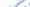 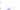 К приказу № 24 от 11.01.2023 г.Положениео рабочей группе по приведению основной образовательной программыМБДОУ № 24 в соответствие с федеральной образовательной программой1. Общие положения1.1 Настоящее Положение определяет цель, основные задачи, функции, а также порядок формирования рабочей группы МБДОУ № 24 по приведению основной образовательной программы дошкольного образования (далее – ООП ДО) в соответствие с федеральной образовательной программой дошкольного образования (далее ФОП)1.2 Рабочая группа по приведению ООП в соответствие с ФОП (далее - рабочая группа) создается для реализации мероприятий плана-графика по внедрению ОО на основе ФОП в МБДОУ № 24 по направлениям:организационно-управленческое обеспечение,нормативно-правовое обеспечение;кадровое обеспечение;методическое обеспечение;информационное обеспечение;финансовое обеспечение.1.3 Рабочая группа является коллегиальным органом, созданным в целях определения тактики введения ФОП и приведения ООП в соответствие с ФОП.1.4 Рабочая группа создается на период с 30.01.2023 по 31.08.2023 г.1.5 Деятельность рабочей группы осуществляется в соответствии с действующим законодательством Российской Федерации и настоящим Положением.1.6 Положение о рабочей группе и ее состав утверждаются приказом заведующего2.Цели и задачи деятельности рабочей группы2.1 Основная цель создания рабочей группы - обеспечение системного подхода к введению ФОП.2.2 Основными задачами рабочей группы являются:приведение ООП в соответствие с ФОП ДО;внесение изменений в действующие локальные нормативные акты, приведение их в соответствие с ФОП;обеспечение координации мероприятий, направленных на введение ФОП;создание системы информирования общественности и всех категорий участников образовательного процесса о целях и ходе введения ФОП.3. Функции рабочей группы3.1 Информационная:формирование банка информации по направлениям введения ФОП (нормативно- правовое, кадровое, методическое, финансовое),	своевременное размещение информации по введению ФОП на сайте ДОУ;разъяснение общественности, участникам образовательного процесса перспектив и эффектов введения ФОП;информирование разных категорий педагогических работников о содержании и особенностях ФОП, требованиях к реализации ООП в соответствии с ФОП .3.2 Координационная:	координация деятельности педагогов по вопросам введения ФОП;приведение системы оценки качества образования в соответствие с ФОП;      определение механизма разработки и реализации ООП в соответствии с ФОП.3. 3 Экспертно-аналитическая:анализ документов федерального, регионального уровня, регламентирующих введение ФОП;	мониторинг условий, ресурсного обеспечения и результативности введения ФОП на различных этапах;анализ действующих ООП на предмет соответствия ФОП;разработка проектов локальных нормативных актов, регламентирующих приведение ООП в соответствие с ФОП. 3.4. Содержательная:• приведение ООП в соответствие с требованиями ФОП,приведение в соответствие с ФОП рабочей программы воспитания и календарного плана воспитательной работы.Состав рабочей группыВ состав рабочей группы входят: заместитель заведующего по BMP, старший воспитатель, учитель-логопед, инструктор по физической культуре, музыкальный руководитель, воспитатели.Подготовку и организацию заседаний рабочей группы, а также решение текущих вопросов осуществляет старший воспитатель.Председатель, секретарь и члены рабочей группы утверждаются из числа педагогических работников МБДОУ № 24.Организация деятельности рабочей группыРабочая группа осуществляет свою деятельность в соответствии с планом- графиком.	Заседания рабочей группы проводятся не реже 1 раза в 2 месяца, при необходимости могут проводиться внеочередные заседания.   5.3 Заседание рабочей группы ведет старший воспитатель.Заседание рабочей группы считается правомочным, если на нем отсутствует не более 2 членов состава рабочей группы.Заседания рабочей группы оформляются протоколами, которые подписывают председатель, секретарь.Окончательная версия проекта ООП, приведенной в соответствие с ФОП, рассматриваются на заседании педагогического совета МБДОУ № 24.Контроль  деятельности рабочей группы осуществляет заведующий МБДОУ № 24Права и обязанности членов рабочей группыРабочая группа для решения возложенных на нее задач имеет в пределах своей компетенции право:запрашивать и получать в установленном порядке необходимые материалы,направлять своих представителей для участия в совещаниях, конференциях и семинарах по вопросам, связанным с введением ФОП, проводимых Управлением образования.